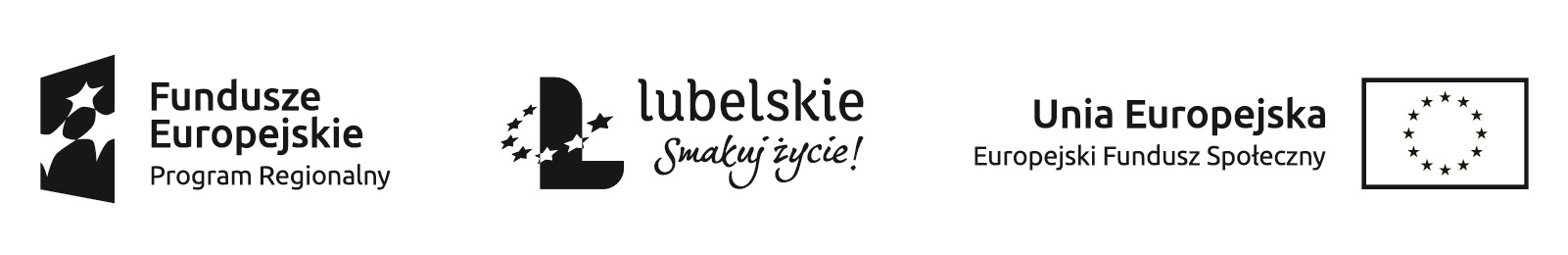 ZP.271.1.2018Załącznik nr 7 do SIWZSkładając ofertę w postępowaniu o zamówienie publiczne prowadzonym w trybie przetargu nieograniczonego na zadanie pn. Zajęcia terapeutyczne w placówce wsparcia dla dzieci
w Gminie Leśna Podlaska w ramach projektu „Wyrównać szanse”Oświadczam/y, że wykonaliśmy w ciągu ostatnich 3 lat przed upływem terminu składania ofert,
a jeżeli okres prowadzenia działalności jest krótszy – w tym okresie następujące zamówienia odpowiadające wymaganiom Zamawiającego:Załączyć dowody potwierdzające, że zamówienie zostało wykonane należycie……………………………….,dnia………………………………………………..Podpis wraz z pieczęcią osoby uprawnionej do reprezentowania WykonawcyNazwa wykonawcy lub podmiotu wykazującego doświadczeniePodmiot na rzecz którego wykonano usługęRodzaj zamówienia, w tym informacje pozwalające na ocenę warunków określonych w SIWZData wykonania usługiod …do…Ilość wykonanych godzin